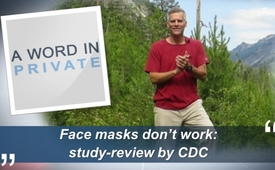 Face masks don’t work: study-review by CDC – Article by Jon Rappoport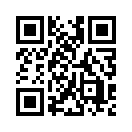 Alert to citizens, governors, mayors, presidents, prime ministers, and public health officials
You want science. You always state that. Well, here is your very own science.
“We did not find evidence that surgical-type face masks are effective in reducing laboratory-confirmed influenza transmission, either when worn by infected persons (source control) or by persons in the general community to reduce their susceptibility…”"Ah, the fresh mountain air! Unhindered, unheated, and unrecycled."

Alert to citizens, governors, mayors, presidents, prime ministers, and public health officials
You want science. You always state that. Well, here is your very own science.

The reference is: “Nonpharmaceutical Measures for Pandemic Influenza in Nonhealthcare Settings—Personal Protective and Environmental Measures.” Published in: “Emerging Infectious Diseases, Vol.26, No. 5, May 2020.” (That journal is published by the CDC.)

from the abstract: QUOTE “Here, we review the evidence based on the effectiveness of nonpharmaceutical personal protective measures and environmental hygiene measures"

Here are quotes from pages 970-972 of the review: “In our systematic review, we identified 10 RCTs [randomized controlled trials] that reported estimates of the effectiveness of face masks in reducing laboratory-confirmed influenza virus infections in the community from literature published during 1946–July 27, 2018. In pooled analysis, we found no significant reduction in influenza transmission with the use of face masks…”

“Disposable medical masks (also known as surgical masks) are loose-fitting devices that were designed to be worn by medical personnel to protect accidental contamination of patient wounds, and to protect the wearer against splashes or sprays of bodily fluids… There is limited evidence for their effectiveness in preventing influenza virus transmission either when worn by the infected person for source control or when worn by uninfected persons to reduce exposure. Our systematic review found no significant effect of face masks on transmission of laboratory-confirmed influenza.”

“In this review, we did not find evidence to support a protective effect of personal protective measures or environmental measures in reducing influenza transmission.”

“We did not find evidence that surgical-type face masks are effective in reducing laboratory-confirmed influenza transmission, either when worn by infected persons (source control) or by persons in the general community to reduce their susceptibility…”

So there you have it.

Your science.

Governors and mayors and presidents and prime ministers, cancel the orders to wear masks. You’re non-scientific. In the extreme.

OK, let’s go hiking.from dgSources:https://wwwnc.cdc.gov/eid/article/26/5/19-0994_article

https://wwwnc.cdc.gov/eid/article/26/5/pdfs/19-0994.pdf

https://blog.nomorefakenews.com/2020/07/20/face-masks-dont-work-study-published-by-your-very-own-cdc/This may interest you as well:#Coronavirus-en - www.kla.tv/Coronavirus-en

#WordinPrivate-en - www.kla.tv/WordinPrivate-enKla.TV – The other news ... free – independent – uncensored ...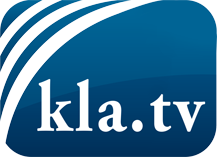 what the media should not keep silent about ...Little heard – by the people, for the people! ...regular News at www.kla.tv/enStay tuned – it’s worth it!Free subscription to our e-mail newsletter here: www.kla.tv/abo-enSecurity advice:Unfortunately countervoices are being censored and suppressed more and more. As long as we don't report according to the ideology and interests of the corporate media, we are constantly at risk, that pretexts will be found to shut down or harm Kla.TV.So join an internet-independent network today! Click here: www.kla.tv/vernetzung&lang=enLicence:    Creative Commons License with Attribution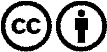 Spreading and reproducing is endorsed if Kla.TV if reference is made to source. No content may be presented out of context.
The use by state-funded institutions is prohibited without written permission from Kla.TV. Infraction will be legally prosecuted.